1.13	根据第238号决议（WRC-15），审议为国际移动通信（IMT）的未来发展确定频段，包括为作为主要业务的移动业务做出附加划分的可能性；频段F（45.5-47.0 GHz）第238号决议（WRC-15）：开展频率相关问题研究，为国际移动通信确定频段，包括可能在24.25与86 GHz之间频率范围内的部分频段为移动业务做出附加主要业务划分，以实现IMT在2020年及之后的未来发展。提案关于45.5-47 GHz频段，喀麦隆支持不对《无线电规则》进行修改，因为尚未对该频段开展研究。根据2019年8月6日至9日在喀麦隆雅温得国际电联高级培训中心举行的中部非洲次区域第二次WRC-19筹备讲习班的建议2，所有中部非洲经济和货币共同体国家都支持这一提案。______________世界无线电通信大会（WRC-19）
2019年10月28日-11月22日，埃及沙姆沙伊赫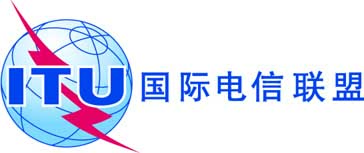 全体会议文件 103 (Add.1)-C2019年10月7日原文：法文喀麦隆（共和国）喀麦隆（共和国）大会工作提案大会工作提案议项1.13议项1.13